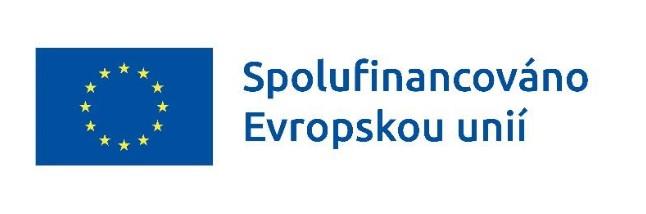 PLÁN VÝCHOVY A PÉČEVydaný v souladu s § 10 odst. 2 zákona č. 247/2014 Sb., zákon o poskytování péče o dítě v dětské skupině a o změně souvisejících zákonůÚdaje o zařízení:Dětská skupina Elánek (dále také jako „Dětská skupina“ nebo „Školka“)Provozovatel:			Nadační Fond Petra KoukalaIČO: 				02484544sídlem: 			Újezd 450/40, Praha 1, 118 00provozovna:			DS Elánek Žebrákadresa: 			Jabloňová 1711/74, Praha 10, 106 00Tel vedení:			737 411 605Tel školka:			Email: 				praha10@elanek.czWeb: 				www.elanek.cz/praha10Zahájení provozu: 		1.10.2023Oprávněná jednající osoba: 	Mgr. Denisa KaněrováProvozní doba: 7:30 - 17:00 hodPodmínky poskytování služby péče o dítě: provozovatel poskytuje službu s částečnou úhradou nákladů. Ceník uveden v příloze smlouvy, na nástěnce v dětské skupině a na webových stránkách.Typ zařízení: celodenní péče o děti s pravidelným provozem v pracovní dny pondělí až pátekPodklad pro sestavení plánu výchovy a péče vychází ze zákona č. 247/2014 Sb., Zákon o poskytování služby péče o dítě v dětské skupině.Službou péče o dítě v dětské skupině se pro účely tohoto zákona rozumí nevýdělečná činnost spočívající v pravidelné péči o dítě od 6 měsíců věku do zahájení povinné školní docházky, která je poskytována mimo domácnost dítěte ve skupině dětí a která je zaměřena na zajištění potřeb dítěte, jeho výchovu a rozvoj schopností, kulturních, hygienických a sociálních návyků dítěte.ObsahVýchodiska a principy výchovy a péčeDětské skupiny Elánek mají koncepci s reálnou vizí, posláním, hodnotami, postojem k výchově a péči, podmínkami a metodami práce s dětmi. Pracovníci se jimi řídí a naplňují je.Hlavním mottem Elánku je: „aby s námi děti objevovaly svět!“Poslání: Vytváříme co nejpřirozenější přechod mezi rodinou a státním školstvím České republiky. Nabízíme rodinné prostředí, individuální přístup, milé tety, které se s dětmi učí sebeobsluhu a vytváří bohatý program na všeobecný rozvoj dětí a poskytují jim prostor pro aktivní seberealizaci s důrazem na jejich psychické a fyzické zdraví.Vize: Elánek děti všestranně rozvíjí. Respektují se týdenní témata, která pak děti provází v každé oblasti rozumové, tělesné, ekologické a estetické výchovy, jako je například hudba, sport, výtvarná výchova, cizí jazyky, výlety, zajištěný doprovodný program, rozvoj fantazie, pozornosti, socializace, verbálních schopností, sebeobsluhy atd.Hodnoty: Elánek staví na hodnotách: tolerance, respektu, soudržnosti, bezpečí, důvěře, trpělivosti, zodpovědnosti a porozumění.Postoj k výchově a péči: Elánek se řídí principy lidskosti, individuálního přístupu a zdravého selského rozumu s inspirací napříč výchovnými směry ve vztahu ke konkrétním dětem a situacím.Metody práce s dětmi: Mezi metody se řadí především učení hrou, učení nápodobou, podpora pohybových dovedností, podpora rozvoje poznávacích procesů, her a cvičení podporující přirozený rozvoj řeči u dětí. Je zakázáno používat vůči dítěti nepřiměřený výchovný prostředek nebo omezení anebo takové výchovné prostředky, které se dotýkají důstojnosti dítěte nebo které jakkoli ohrožují jeho zdraví, tělesný, citový, rozumový a mravní vývoj.Nadstavbová nabídka zájmových aktivitElánek nabízí další aktivity k podpoře dalšího rozvoje dětí, a to na základě jejich věku a schopností. Využití nabídky nadstavbové aktivity je v ceně školkovného.Aktivity v Elánku na Praze 10:Aktivity v Elánku se týkají programu nad rámec běžného dne, tedy výlety, kulturní aktivity, kreativní tvoření, výchovně dramatické hrátky, společné návštěvy apod. Jako příklady lze uvést:Pravidlené každoměsíční odpoledne s rodiči: Drakiáda, Dětský den, Pohádkové procházky, Velikonoční malování, Masopustní karneval, Vánoční besídka, atd.Pravidlené cvičení s fyzioterapeutem ve školceCvičení dle principů Sokolské všestrannosti a dětské jógy - viz vzdělání vychovateekOslavy narozenin dětí, zajištění občerstvení, dorty, dárečkyOslavy významných dnů, mezinárodních svátkůVýlet na hvězdárnuVýlety po okolních parcích( Botič, Hostivař)Návštěva muzea a výstav dle aktuálních témat a zajímavostí pro dětiDivadlo Cestovadélko, tématické koncerty ve školceFocení individální a třídLogopedie a výuka anglického jazykaNadstandardní přístup v oblasti hygieny, dezinfekce, zdraví - pravidelné návštěvy dentální hygienistky ve školceVýjimečné pracovní pomůcky, didaktické hračky, nové vybavení školky, nadstandardní pomůcky a materiál pro výtvarnou výchovu, sport i hudební výchovuIndividuální přístup k dětem, k rodičůmSupervize a audityDocházkové systémyTisk materiálůA mnoho dalšíhoZájmové aktivity:Před zahájením a po skončení provozní doby dětské skupiny dle zákona 247/2014 Sb., nabízí Elánek blok Zájmových aktivit, který je hrazen nad rámec služby péče o dítě v dětské skupině a nejedná se o úhradu nákladů Rodičem za službu péče o dítě v dětské skupině. Nabízí různorodé aktivity v oblasti výtvarné výchovy, tělesné výchovy, výuky cizích jazyků a individuálních i kolektivních her. Výhodou Zájmových aktivit je různorodost aktivit, dále že děti mohou zůstat ve školce delší dobu bez nutnosti přesunu, jsou s nimi tety, které dobře znají a kolektiv je uzavřený pouze pro Elánkovské děti předškolního věku.Projekty v Elánku:Mezi vlastní základní projekty v Elánku patří: Projekt Kniha – vydáváme vlastní knihu, pexeso, či omalovánky a podporujeme návštěvy knihoven a autorských čtení na zvýšení zájmu dětí o četbuProjekt Podpora zdraví dětí – zahrnuje vyváženou stravu, pitný režim, dostatek pohybu, čerstvého vzduchu, podpůrných aktivit a vzděláníProjekt Bezpečně s Elánkem – neustálá kontrola provozu z hlediska BOZP a PO, edukace dětí a pečujících osob, vyzvedávání dětí, zabezpečení prostor, GDPRDále se zapojujeme do dalších externích projektů jako je: Se Sokolem do životaProjekt dentální prevence – návštěvy zubních lékařů, kteří s dětmi nacvičují správné techniky čištění zoubků a dásníA další…Vztah s veřejnostíElánek dbá na vztahy s veřejností. Má zpracovanou jednotnou vizualitu, která obsahuje:logo Elánkamaskota ve formě postavičky Elánka, který nás provádí nejen na všech billboardech, letáčcích, dokumentech a dalších materiálech, ale i celým dnem ve formě maňáskatrička s Elánkem, které využívají tety na všech společných akcíchknihu s Elánkemvlastní pexeso, omalovánky a další materiályodznáčky s Elánkem, pastelky, nafukovací balonkyvymyšlené vlastní písničky a básničky s Elánkem, které zároveň podporují každodenní aktivity, jako například uklízení, spinkání, před jídlem, hygiena apod.S veřejností komunikujeme především prostřednictvím:webových stránekfacebookových stránek a instagramupublikujeme rozhovory a články v městských zpravodajíchposkytujeme rozhovory do televizerozhovory a spoty do rádiíkaždá budova, kde dětskou skupinu provozujeme má vnější označení s logem Elánkuvizuální reklamu nese i osobní automobilvyužíváme letáčky a vizitkydorozumíváme se emailovou, telefonickou a osobní komunikacia řada dalšíchTýdenní plányElánek má vypracovaný přehledný a srozumitelný plán výchovy a péče, a to v podobě tematických rámců na časové období.Cílem těchto plánu je koncepční práce pečujících osob na rozvoji schopností a dovedností dětí a informovanost rodičů o programech a činnosti, kterou Elánek dětem nabízí.Elánek se řídí ročním tematickým plánem, rozděleným do měsíčních témat, které jsou podpořeny externími aktivitami, výlety a návštěvami. Pečující osoby dále tvoří týdenní plány, které jsou uveřejněny na webových stránkách Elánku a na nástěnce v daném provozu a popisují konkrétní aktivity, které v rámci týdne s dětmi proberou. Minimálně jeden týden v měsíci je shodný s tématem dle ročního plánu pro daný měsíc. Ostatní záleží na aktuální situaci a potřebě dětí, atraktivitě daného tématu, na vzniklé situaci (sněhová pokrývka), či na potřebě se danému tématu více věnovat. Tematické celky se tak mohou podle podmínek zkrátit či prodloužit.Program vždy nabízí pestrou nabídku zaměřenou na komplexní rozvoj dětí. Charakter aktivit reflektuje roční období, kalendářní rok i místní kulturní a přírodní možnosti. Týdenní plán popisuje:Stanovené cíleOčekávané výstupyKonkrétní činnosti Jiné požadavkyNezbytná je každodenní příprava pečujících osob, stálý personál, vynikající materiálové a personální zázemí a přesná informovanost o složení dětí na provozu z hlediska počtu, věku a dovedností. Denní program:Od zahájení provozní doby - 7:30 příchod dětí, přivítání, volná hra, klidové činnosti, nácvik hygienických návyků8:30 - 9.00 ranní kruh - rozcvička, zpívání, tancování, básničky, výtvarné práce, kruh „co je nového“ a co budeme dnes dělat, rituály9:00-9:15 dopolední svačina, hygiena9:15-10:00 řízená aktivita, vzdělávací činnosti, didaktické hry, anglický jazyk, práce ve skupinách i individuálně - může být již venku10:00-11:30 procházka, pobyt na čerstvém vzduchu, poznávání přírody, tematický program dle měsíce, rozvoj tělesných schopností a dovedností11:30-12:30 oběd, hygiena12:30-14:15 polední klid, čtení pohádek, klidová činnost u stolečku, aktivity dle týdenního plánu14:15-14:30 odpolední svačina, hygiena14:30-17:00 tvoření a modelování, hra se slovy, skládání kostek, koordinace těla, obratnost, odchod domů nebo na další Zájmové aktivity mimo režim dětské skupiny, které probíhají venku.Denní aktivity jsou rozděleny na řízené aktivity, spontánní aktivity a rituály:ŘÍZENÉ AKTIVITYPohybové: rozvoj hrubé motoriky, obratnosti, koordinace pohybů, zvyšování obranyschopnosti dítěte, fyzické kondice, relaxační funkceVýtvarné a rukodělné: rozvoj jemné motoriky, fantazie, kreativity, představivosti, estetického cítění, zrakového i prostorového vnímání, manuální zručnosti, vztahu k vlastnoručně vyrobeným věcem a hodnotámHudební: rozvoj sluchového vnímání, rytmu, paměti, práce s dechem, rozvoj slovní zásoby a relaxační funkceDramatické: rozvoj vyjadřovacích schopností, neverbální komunikace, ventilace emocí, překonání studuLiterární: rozvoj sluchového vnímání, rozvoj slovní zásoby, schopnosti vyjadřování, koncentrace pozornosti, porozumění čtenému, rozvoj fantazieTematicky edukačně-didaktické: dle tématu (roční období, příroda, rodina, nebezpečné situace atd.Řízená hra: rozvoj spolupráce, vztah k pravidlůmKomunitní: dodržování pravidel a rituálů, společná péče o prostředí DS, rozvoj sounáležitosti, ohleduplnosti a identitySPONTÁNNÍ AKTIVITYVolná hra, kdy si dítě samo volí, co chce dělat. Rozvíjí samostatnost, fantazii a spontaneitu. Pomáhá dítěti zpracovávat jeho zážitky a emoce, učí zabavit se samo, učení nápodobou, rozvíjí se komunikační schopnosti, kooperace a spolupráce s vrstevníky. Děti získávají zručnost, zkouší, hledají, přemýšlí, improvizují. Při spontánních aktivitách se nejvíce projevuje úroveň vývoje dítěte.RITUÁLYV Elánku máme několik rituálů, například básničky a písničky k různým činnostem, ranní uvítací kruh, rituály u jídla, čtení pohádek před poledním odpočinkem atd.Tyto opěrné body pomáhají dítěti vnímat i časovou rovinu dne.PravidlaV Elánku používáme několik pravidel, které děti učíme ve formě básniček ke konkrétním aktivitám a jsou vyvěšeny v prostorách školky ke každodennímu mentorování. Např:SRDÍČKOVÉ PRAVIDLOVe třídě se máme rádi a jsme velcí kamarádi. Hračky si vždy půjčujeme, se všemi se zasmějeme.ŠNEČKOVÉ PRAVIDLOPozor děti na úraz, ve třídě je hodně nás, proto nožky neběhají, pomalu zde chodívají.TALÍŘKOVÉ PRAVIDLOKe stolu si sedneme, už se ani nehneme. Záda pěkně narovnáme, na kolínka ruce dáme a počkáme chviličku, na dobrou polívčičku.HRAČKOVÉ PRAVIDLOKdyž si hračky roztahám, na místo je vždycky dám. Hračky se pak usmívají, když pořádek kolem mají.PUSINKOVÉ PRAVIDLOPár kouzelných slovíček, vždy při sobě nosím, nashledanou, dobrý den, děkuji a prosím. Pusinka by se zlobila, kdyby škaredě mluvila, raději se usmívá a jen hezky povídá.ODPOČINKOVÉ PRAVIDLOKdyž na postýlce ležíme, společně se ztišíme. Spánek je tu pro naše zdravíčko, veselou mysl a šikovné tělíčko.KAPIČKOVÉ PRAVIDLOVoda a mýdlo jsou kamarádi, umyjí nám ruce rádi. Vodou ale neplýtváme, pouštíme jen tehdy, když máme.Přijímací proces do ElánkuPřihlášky do Elánku lze posílat během celého roku. Stejně tak nástup dětí je průběžně (doporučujeme vždy od začátku měsíce vzhledem k tarifní docházce).Konkrétní den nástupu vždy záleží na volné kapacitě vybraného provozu, tedy někde je možné vše vyřídit během jednoho týdne, někde se čeká několik měsíců.POSTUPOdešlete přihlášku s vyplněním veškerých povinných údajů, která je pouze elektronická a dostupná na https://f2fbe715-5e9c-4a02-8d47-dbc76600036d.eu-east.appnow.io/public/zadost-prijeti-ditete-createOdpovíme Vám na uvedený email, kde Vám potvrdíme, jaká je aktuální volná kapacita Vámi vybrané pobočky a pošleme veškeré dokumenty, jako je Smlouva, Všeobecné obchodní podmínky, Plán výchovy a péče, Provozní řád, Ceník a další přílohyJe třeba, abyste nám písemně do emailu potvrdili, že se Smlouvou a dalšími dokumenty souhlasíteNásledně domluvíme osobní schůzku na provozu, nebo v kanceláři, kde se rádi setkáme s Vámi a Vaším dítětem osobně, provedeme a zodpovíme případné dotazyPřihláška se stává závaznou až v době podpisu Smlouvy a zaplacení rezervačního poplatku. V té chvíle Vám garantujeme místo v Elánku od domluveného termínu a s předem danou četností docházkyNastoupit můžete až ve chvíli, kdy budou fyzicky dodány veškeré podklady z Vaší strany, tzn. zaplacená docházka, od lékaře potvrzený zdravotní dotazník a potvrzení s vazbou rodiče na trh práce.V den, kdy poprvé přijdete do Elánku, tak se Vás ujmou vychovatelky, ukážou Vám boxík v šatně, který bude přidělen pouze Vám. Při vyzvednutí dítěte Vás budou informovat o tom, jak první školkový den probíhal. Je možné využít i telefonní číslo přímo daného provozu, ale prosím berte v úvahu, že vychovatelky se starají především o děti a nemohou být stále na telefonu. Samy Vám zavolají ve chvíli, kdy se tak předem domluvíte, nebo když dítě bude mít konkrétní problém (adaptace, úraz, vyzvednutí dítěte apod.)ZA JAKÝCH PODMÍNEK MŮŽE BÝT DÍTĚ PŘIJATOVěk dětíVěk dítěte minimálně 12 měsíců  BydlištěNezáleží na místě bydlištěOčkováníDítě musí splňovat veškerá očkování dle očkovacího plánuVazba rodiče na trh práceJe potřeba doložit dokumenty od jednoho z rodičů, že má vazbu na trh práce (tedy buď zaměstnanec, nebo OSVČ, nebo vedený na ÚP, nebo student).PořadíV případě, že je více zájemců, tak o pořadí rozhoduje i aktivní spolupráce s rodiči. Pokud se nám uvolní kapacita, tak jako první nabízíme volná místa dětem, které k nám již dochází, na zvýšení frekvence jejich stávající docházky.Pokud stále máme volná místa, tak emailem oslovujeme zájemce o tarifní docházku, kteří vyplnili přihlášku a zvolili pravidelnou docházku na 2-5 dnů v týdnu.V poslední řadě oslovujeme děti, s modelem „Individuál,“ kdy však negarantujeme volné místo předem. SchopnostiDěti v době přijetí nemusí splňovat žádné konkrétní požadavky, tedy přijímáme i děti, které nechodí, či mají plenky, nemají nastavenou základní sebeobsluhu, nebo používají odlišný mateřský jazyk. Vším je s elánem provedeme.Speciální potřebyNejsme však uzpůsobeny pro děti se speciálními potřebami a takové děti nemohou být přijaty, nebo je s nimi následně docházka ukončena (v zájmu jejich bezpečnosti a bezpečnosti ostatních dětí, potřeby individuálního přístupu, vývoje, limitů a našich prostorových, materiálních a personálních možnostech). Děti se speciálními potřebami jsou i takové děti, kde průběh dne a péče o ně se znatelně odlišuje od péče o ostatní děti ve skupině. Vždy je vyhodnoceno individuálně.RozhodnutíKonečné rozhodnutí o přijetí či nepřijetí dítěte do Elánku má v gesci ředitelka Elánku.ADAPTAČNÍ PROCESRodičům doporučujeme prostudovat dokumenty: Co první den do školky a 10 rad pro nástup do školky. Pokud si rodiče není jistý, může zvolit pouze „Individuál,“ kde však místa předem negarantujeme. Každé dítě vyžaduje jiný přístup, na což jsou naše vychovatelky připravené. Průměrně je potřeba asi 14 dní na adaptaci, kratší doba je spíše ke škodě dětí a jejich budoucího sociálního začleňování do kolektivního zařízení.Důrazně doporučujeme, aby dítě ve školce bylo minimálně na 1 blok, tedy od rána až do oběda, protože děti nemají ponětí o časových údajích, tedy není možné jim říct, že „za hodinu“ si rodič přijde – jsou z toho ještě více zmatení. Velmi se nám osvědčuje pracovat s termíny, jako „po obědě si maminka přijde,“ nebo „po spinkání“ apod.Na provozu je telefonní číslo, kde je možné se spojit s vychovatelkami i během dne.Každý nástup je důkladně komunikován s vychovatelkami a pokud se naskytne jakákoliv nezvyklá situace v rámci adaptace, tak samozřejmě i s vedením školky, kde se snažíme společně zvolit nejvhodnější možný přístup k dítěti a usnadnit mu tak tento první velký krok do společnosti.Genderový a environmentální aspektOblast genderového a environmentálního aspektu patří k novým trendům v oblasti rozvoje dovedností a schopností dětí. Cílem přístupu je vést děti k toleranci a respektu.Genderově citlivý přístup zahrnuje: prostor k přirozené volbě her, hraček i pomůcek a dodržování citlivého přístupu k genderové problematice. Elánek dodržuje základní pravidla ohleduplného chování k přírodě a udržitelného života. Cílem je vést děti ke vztahu k přírodě a pomáhat jim pochopit principy zdravého životního stylu.Mezi aktivity využívané v Elánku patří například:Třídění odpadu a recyklacePoužívání přírodninPrevence plýtvání vodouPodávání pestré stravyVeřejná dětská hřiště, zámecký park, lesopark Dražovka, RemízekNávštěva statku, Zvířátkova, mini zoologické zahrady apod.Projekt KnihaV roce 2019 Elánek poprvé vydal svou knihu 😊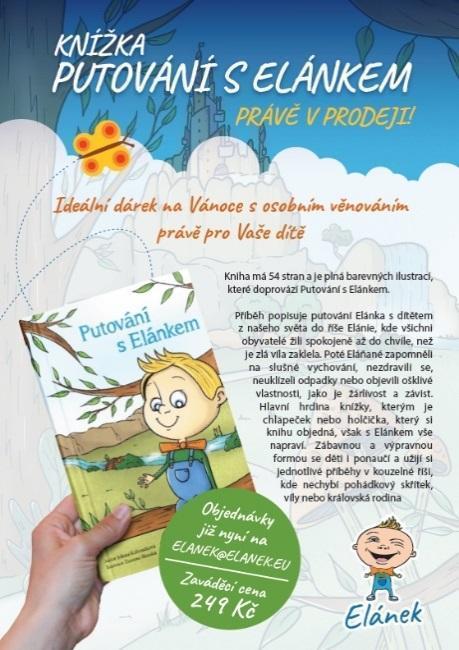 Kniha má 54 stran a je plná barevných ilustrací, které doprovází Putování s Elánkem.Příběh popisuje putování Elánka s dítětem z našeho světa do říši Elánie, kde všichni obyvatelé žili spokojeně až do chvíle, než je zlá víla zaklela. Poté Eláňané zapomněli na slušné vychování, nezdravili se, neuklízeli odpadky nebo objevili ošklivé vlastnosti, jako je žárlivost a závist. Hlavní hrdina knížky, kterým je chlapeček nebo holčička, který si knihu objedná, však s Elánkem vše napraví. Zábavnou a výpravnou formou se děti i ponaučí a užijí si jednotlivé příběhy v kouzelné říši, kde nechybí pohádkový skřítek, víly nebo královská rodina.Elánek má i vlastní omalovánky doplněné interaktivní částí na rozvoj grafomotoriky a fantazie – které dává dětem při odchodu ze školky, jako upomínkový předmět, s osobním věnováním pečujících osob.Elánek vydává i vlastní pexeso, kde se hledají dvojice obrázků, které vytvářely samy děti. Toto pexeso je věnováno dětem na jejich narozeniny a neustále se vyrábí nová vydání, tedy je možné ztížit obtížnost přidáním další sady nových obrázků a zvýšení celkového počtu kartiček.V rámci probuzení lásky ke knihám pořádá Elánek i autorská čtení, návštěvy knihoven a nechybí celá řada knih a leporel, které jsou dostupná na provozech Elánku během celého dne a ke skupinovému čtení před odpoledním klidem.Projekt Podpora zdraví dětíV Elánku realizujeme projekt na „Podporu zdraví dětí“, který zahrnuje vyváženou stravu, pitný režim, dostatek pohybu, čerstvého vzduchu, podpůrných aktivit a vzdělání. A to konkrétně:POHYBRozcvička – V rámci ranního kruhu (30 min) děti každé ráno protahují a rozcvičují partie celého těla tak, aby byly připraveny na všechny pohybové aktivity, které je ve školce v průběhu dne čekají.Procházky – Každý den tráví děti dobu od 10-11:30 hod na čerstvém vzduchu na procházkách buď v okolí naší školky, na zahradách, hřištích, v přírodě nebo na předem plánovaných výletech. Projekt – Elánek je zapojen do pohybového projektu, „Se Sokolem do života”, jehož záměrem je pohyb jako každodenní potřeba dětí a prevence dětské obezity. Děti provádí cviky každý den podle Manuálu se zvířátky, která je motivují. Akce – Každý měsíc je pro děti zajištěna zážitková akce většího charakteru jakou je např. návštěva statku Hejdov a dětského hřiště, kde děti zábavnou formou rozvíjejí své pohybové a motorické schopnosti. Edukace pečujících osob – Pečující osoby jsou průběžně vzdělávány a absolvují kurzy s fyzioterapeuty, logopedy a dětskými lékaři, zaměřené na přirozený fyzický rozvoj dětí.STRAVAStravování – Každý den je dětem dovážena čerstvá strava, u které je dbáno na pestrost a výživové hodnoty. S ohledem na dietetické nároky všech dětí je strava poskytována také v upravených verzích – bez laktózy či lepku. Seznam alergenů je samozřejmou součástí.Vitamíny – Každý den je podáváno ovoce nebo zelenina bohaté na vitamíny a vlákninu.Pitný režim – Dětem jsou v průběhu celého dne doplňovány lahvičky na pití a Pečující osoby dbají na dodržování režimu. Nabídka nápojů zahrnuje ovocné džusy, vodu, neslazené čaje a mléčné nápoje plné vápníku a železa.Oslavy, mimořádné akce – Při akcích (např. Mikuláš) děti dostávají “zdravé” nadílky ve formě cereálních oplatků a ovoce.EDUKACEHygienické návyky – Několikrát denně děti provádí základní hygienu (mytí rukou, obličeje, obsluha toalety, čištění zubů, česání vlasů), ke které jsou motivovány zábavnými říkadly.Dentální prevence – Pravidelně se zúčastňujeme projektu zvaného "Dětský úsměv", který si klade za cíl zvýšit vzdělanost dětí v oblasti ústní hygieny. Výukové programy vedou zubní lékařky. Děti si ve školce po obědě čistí zuby.Prevence úrazů – S cílem udržení zdraví souvisí také předcházení nemocem a úrazům. O tom bývají v pravidelnosti poučovány děti zábavnou formou prostřednictvím projektů jako jsou ,,První pomoc není věda” nebo ,,Cestou s vestou”.UTUŽOVÁNÍ ZDRAVÍ, PREVENCEPobyt na čerstvém vzduchu – V nabídce máme pravidelný pobyt venku za každého počasí, celodopolední putování, děti posilují imunitu nebo dokonce zahání respirační potíže. Větrání – Dostatek čerstvého vzduchu dostáváme do prostor místností školky pravidelným větráním.Léčivé aroma – Do školek jsou pravidelně dodávány certifikované aroma látky nejvyšší kvality od společnosti Just posilující imunitu dětí. Směsi éterických olejů bývají kapkami nanášeny na aromatácky a ponechány k postupnému uvolňování. Repelent - Dětem je stříkán dětský repelent Predator na oblast kotníků a bot v rámci prevence proti klíšťatů.Dezinfekce hraček – Pravidelně probíhá generální dezinfekce všech hraček, didaktických pomůcek a knih tak, aby bylo zabráněno k přenosu všech případných bakterií. Informace – O nutnosti zvýšené pozornosti u dětí (např. při rozšířených epidemiích) bývají rodiče informováni prostřednictvím informativních vývěsek s cílem včasných odhalení nemocí a zabránění šíření nemocí.KONTROLYFyzioterapeut – Školku navštěvuje fyzioterapeut, který provádí kontroly správného držení těla a klenby nohou, aby podal návrhy na případné nápravy. Projekt Bezpečně s ElánkemBezpečnost dětí je v Elánku hlavní priorita.Kontroly KHS, BOZP a POVšechny prostory školek Elánek jsou vhodné pro děti od 1 roku do zahájení povinné školní docházky. Na každém provozu je prováděna kontrola Krajské hygienické stanice ještě před samotným spuštěním provozu, kde KHS k vydání souhlasného stanoviska konstatuje, že:
„provedla šetření na místě samém a konstatuje, že předmětné prostory a místnosti jsou uzpůsobeny tak, aby nedošlo k ohrožení zdraví nebo života a splňují požadavky na stravování, prostory a provoz.“Každý provoz navíc podléhá pravidelné roční kontrole technika BOZP a PO (bezpečnost a ochrana zdraví při práci a požární ochrana). Má zpracovány veškeré dokumenty, obsahující například: Požární kniha, Tabulka pro vyhodnocení rizik pro výběr a použití ochranných prostředků, Směrnice pro organizaci a řízení na úseku požární ochrany, Začlenění provozovaných činností, Místní provozně bezpečnostní pokyn pro práci a pracovní postupy při svařování, Směrnice pro provádění a organizaci BOZP, Záznam o vstupním školení BOZP a PO, Směrnice pro poskytování osobních ochranných pomůcek, Směrnice pro poskytování osobních ochranných pomůcek, Směrnice pro evidenci a registraci pracovních úrazů, Kniha pracovních úrazů, Směrnice BOZP v DS, Kniha úrazů dětí, Analýza rizik zaměstnanců v objektu, Analýza rizik dětí ve školce, Hodnocení rizik, Vstup do areálu, práce za tepla, chemické prostředky a léky, Požární směrnice, Požární evakuační plán…ProstoryProstory všech provozů jsou dále kontrolovány v rámci projektu Bezpečně s Elánkem, kde je předem daný soupis kontrolovaných věcí z hlediska uživatelské bezpečnosti dětí, jako například bezpečné uložení hraček, kontrola stavu vybavení (nic rozbitého), zabezpečené rohy a ostrá místa, ochrana zásuvek, žádné volně položené věci, které by mohly svým pádem způsobit zranění dětí (například zataháním za šňůru magnetofonu položeného na vyvýšeném místě), úklidové prostředky mimo dosah dětí... Výstupem je protokol, s případnými nedostatky a po nápravě přidělený Odznak Bezpečně s Elánkem s datem kontroly daného provozu.Školení pečujících osobPravidelně probíhá i školení pečujících osob a vedoucích pracovníků v oblasti BOZP a PO (bezpečnost a ochrana zdraví při práci a požární ochrana), GDPR (ochrana osobních údajů), HACCP (systém kritických bodů v rámci výdeje stravy), Užívání elektrických spotřebičů, Lékárnička a První pomoc.Edukace dětíV rámci ročního plánu zpracováváme i témata týkající se bezpečnosti dětí, které jsou doprovázeny celoškolkovými akcemi, jako například: Návštěvy dopravních hřišť, Zábavné divadýlko První pomoc není věda, Návštěva hasičského záchranného sboru, Návštěva Městské policie, Program na prevenci šikany apod.V rámci denních programů neustále dětem opakujeme zásady bezpečnosti při pohybu v interiéru i exteriéru.Bezpečnost při procházkáchV rámci dopoledních aktivit chodíme mimo prostory školky. Děti mají na sobě vždy reflexní vestičky a chodí po dvojicích, kde se drží za ruce, anebo za látkového hada. Na začátku i na konci jde jedna pečující osoba, v případě vyššího počtu dětí je personál ještě posílen. Vyzvedávání dětíDěti z Elánka mohou vyzvednout jen osoby uvedené ve Smlouvě, nebo doplněné zákonným zástupcem, a to písemnou formou s podpisem nebo kontaktním emailem uvedeným ve Smlouvě. K těmto osobám je třeba mít následující údaje: Jméno, příjmení, datum narození a adresu. Pečující osoby mají právo zkontrolovat průkaz totožnosti u osob, které děti vyzvedávají. Zabezpečení školkyKaždý provoz má zabezpečení, aby do prostor nemohli vstupovat cizí osoby bez povolení, nebo aby děti nemohly samostatně opustit prostory (jako konkrétní opatření například: videokamery, otevírání dveří pomocí videotelefonu, zástrčky na dveřích, zavírání brány po příchodu všech dětí apod.). Komplikace způsobují pouze panikové kliky, které z požárního hlediska musí otevřít dveře ve směru úniku i po případném zamčení dveří, tedy je třeba neustálá kontrola pečujících osob.GDPRV Elánku máme zpracované veškeré podklady pro GDPR v rámci práce s ochranou osobních údajů, které vedení školky i pečující osoby striktně dodržují.Platnost a účinnost od 1.10.2023, zpracovala Mgr. Denisa KaněrováROČNÍ PLÁN AKTIVITROČNÍ PLÁN AKTIVITROČNÍ PLÁN AKTIVITROČNÍ PLÁN AKTIVITROČNÍ PLÁN AKTIVITObdobíMěsícTémaAktivitaZaměřeníJaroBřezenZDRAVÍ/1. Putování lesemRelax, podpora zdraví, náprava respiračních potíží, relax, jemná motorika.JaroBřezenZDRAVÍ/2. Návštěva fyzioterapeutaKontrola správného držení těla a klenby nohy, podání doporučení, průběžné zhodnocování stavu.JaroBřezenZDRAVÍ/3. Dětský úsměvVzdělání v oblasti péče o zuby, důležitost ústní hygieny formou ukázek, říkanek, písniček.JaroBřezenZDRAVÍ/4. Hygiena, čistotaKladení důrazu na vštěpování základních hygienických návyků formou motivačních říkanek a soutěží (např. zahazování kreslených bacilů)JaroBřezenZDRAVÍ/5. Společnost pro výživuEdukační program Zdravá abeceda - složení stravy, podpora zdravého životního stylu, prevence dětské obezityJaroBřezenZDRAVÍ/6. Vítáme jaro s rodičiSounáležitost s rodinou, týmová práce, pobyt na čerstvém vzduchu, znalosti jara a probouzení přírody.JaroDubenEKOLOGIE/1. Putování lesemRelax, podpora zdraví, náprava respiračních potíží, relax, jemná motorika.JaroDubenEKOLOGIE/2. Návštěva fyzioterapeutaKontrola správného držení těla a klenby nohy, podání doporučení, průběžné zhodnocování stavu.JaroDubenEKOLOGIE/3. Divadlo EkologieEdukační pohádka o třídění odpadu. Rozvoj environmentálního cítění, uvědomění si rozmanitosti přírody, Definování pojmu odpad, rozdělení, správný způsob nakládání.JaroDubenEKOLOGIE/4. Městská knihovnaExkurze po knihovně, nahlédnutí do všech žánrů, půjčujeme si knihy do školky.JaroDubenEKOLOGIE/5. Koncert a zpívání s dětmiPosílení hudební paměti, rozvoj rytmu, citu pro hudbu, seznámení s hudebními nástroji.JaroDubenEKOLOGIE/6. Velikonoční odpoledne s rodičiTýmová práce, rozvoj jemné motoriky, znalost českých Velikonočních tradic.JaroKvětenROSTLINY/1. Putování lesemRelax, podpora zdraví, náprava respiračních potíží, relax, jemná motorika.JaroKvětenROSTLINY/2. Návštěva fyzioterapeutaKontrola správného držení těla a klenby nohy, podání doporučení, průběžné zhodnocování stavu.JaroKvětenROSTLINY/3. Přírodní park BotičPřírodovědné výukové programy. Přiblížení života zvířat, rozvoj vztahu k přírodě.JaroKvětenROSTLINY/4. Focení třídTýmová práce, soustředění, rozvoj hrubé motoriky nonverbální komunikace.JaroKvětenROSTLINY/5. Pohádkové odpoledne s rodičiSounáležitost s rodinou, týmová práce, pobyt na čerstvém vzduchu, znalosti pohádek a pohádkových bytostí.LétoČervenDĚTSKÝ DEN/1. Putování lesemRelax, podpora zdraví, náprava respiračních potíží, relax, jemná motorika.LétoČervenDĚTSKÝ DEN/2. Návštěva fyzioterapeutaKontrola správného držení těla a klenby nohy, podání doporučení, průběžné zhodnocování stavu.LétoČervenDĚTSKÝ DEN/3. Hostivařská přehradaProcházka v přírodě, volný výběh zvířat a jejich krmení, rozvoj vztahu k přírodě, naučná stezkaLétoČervenDĚTSKÝ DEN/4. Sportovní dětský den s rodiči na HejdověPohádkově zaměřená stanoviště s aktivitami procvičující různé oblasti - jemná/hrubá motorika, pozornost, znalost, výtvarné vnímání, rytmizace. Volná zábava - doprovodný program: skákací hrad, jízda na poníkoviLétoČervenDĚTSKÝ DEN/5. Rozloučení se školním rokemTematicky zaměřená stanoviště s aktivitami procvičující různé oblasti - jemná/hrubá motorika, pozornost, znalost, výtvarné vnímání, rytmizace. Volná zábava - doprovodný program: jízda na poníkovi, překážková dráha, fotopixla.LétoČervenecBEZPEČNOST/1. Putování lesemRelax, podpora zdraví, náprava respiračních potíží, relax, jemná motorika.LétoČervenecBEZPEČNOST/2. Návštěva fyzioterapeutaKontrola správného držení těla a klenby nohy, podání doporučení, průběžné zhodnocování stavu.LétoSrpenPOHYB/1. Putování lesemRelax, podpora zdraví, náprava respiračních potíží, relax, jemná motorika.LétoSrpenPOHYB/2. Návštěva fyzioterapeutaKontrola správného držení těla a klenby nohy, podání doporučení, průběžné zhodnocování stavu.LétoSrpenPOHYB/3. Hmatová stezka Bez botSprávné držení těla a rovnováhy. Prostřednictvím receptorů pocítění země - objevení "nového světa"PodzimZáříVĚDA,TECHNIKA/1. Putování lesemRelax, podpora zdraví, náprava respiračních potíží, relax, jemná motorika.PodzimZáříVĚDA,TECHNIKA/2. Návštěva fyzioterapeutaKontrola správného držení těla a klenby nohy, podání doporučení, průběžné zhodnocování stavu.PodzimZáříVĚDA,TECHNIKA/3. Dětský úsměvVzdělání v oblasti péče o zuby, důležitost ústní hygieny formou ukázek, říkanek, písniček.PodzimZáříVĚDA,TECHNIKA/4. Výlet na zámek ZáběhliceRozšiřování kulturního obzoru pomocí aktuálních výstav.PodzimZáříVĚDA,TECHNIKA/5. Vědecké odpoledne s rodičiSounáležitost s rodinou, získání znalostí ze světa vědy, rozvoj jemné motoriky.PodzimŘíjenDIVADLO/1. Putování lesemRelax, podpora zdraví, náprava respiračních potíží, relax, jemná motorika.PodzimŘíjenDIVADLO/2. Návštěva fyzioterapeutaKontrola správného držení těla a klenby nohy, podání doporučení, průběžné zhodnocování stavu.PodzimŘíjenDIVADLO/3. DivadloDle repertoáru, veselé písně a pohádkové příběhy s poučným koncemPodzimŘíjenDIVADLO/ 4.HasičiNávštěva hasičské stanice v městské části. Pravidla bezpečnosti.PodzimŘíjenDIVADLO/5. Halloween partyRozvoj rytmu, citu pro hudbu, seznámení s kostýmy..PodzimŘíjenDIVADLO/6. Drakiáda s rodičiTýmová práce, vyrábění a pouštění draků s rodiči, rozvoj jemné a hrubé motoriky, držení těla.PodzimListopadŽIVOČICHOVÉ/1. Putování lesemRelax, podpora zdraví, náprava respiračních potíží, relax, jemná motorika.PodzimListopadŽIVOČICHOVÉ/2. Návštěva fyzioterapeutaKontrola správného držení těla a klenby nohy, podání doporučení, průběžné zhodnocování stavu.PodzimListopadŽIVOČICHOVÉ/3. Uspávání broučků, Hajný ve školceUspávání broučků v přírodě, rozloučení se s teplým počasím, příprava na zimuPodzimListopadŽIVOČICHOVÉ/4. Vánoční focení třídTýmová práce, soustředění, rozvoj hrubé motoriky nonverbální komunikace.PodzimListopadŽIVOČICHOVÉ/5. Bakery Day s rodičiSounáležitost s rodinou, rozvoj jemné motoriky.ZimaProsinecTRADICE/1. Putování lesemRelax, podpora zdraví, náprava respiračních potíží, relax, jemná motorika.ZimaProsinecTRADICE/2. Návštěva fyzioterapeutaKontrola správného držení těla a klenby nohy, podání doporučení, průběžné zhodnocování stavu.ZimaProsinecTRADICE/3. MikulášNávštěva Mikuláše, čerta a anděla, rozdávání zdravých nadílek.ZimaProsinecTRADICE/4. Vánoční koncert a zpívání koledPosílení hudební paměti, rozvoj rytmu, citu pro hudbu, seznámení s hudebními nástrojiZimaProsinecTRADICE/5. Sounáležitost s rodinouVánoční besídky - hudební a pohybová představení, výtvarné tvoření, provádění tradičně českých zvyklostíZimaLedenLITERATURA/1. Putování DražovkouRelax, podpora zdraví, náprava respiračních potíží, relax, jemná motorika.ZimaLedenLITERATURA/2. Návštěva fyzioterapeutaKontrola správného držení těla a klenby nohy v rámci projektu Svět nekončí za vrátky - Cvičíme se zvířátky, podání doporučení, průběžné zhodnocování stavuZimaLedenLITERATURA/3. Divadlo Zimní pohádkaDle repertoáru, veselé písně a pohádkové příběhy s poučným koncemZimaLedenLITERATURA/4. Bobování s rodičiSounáležitost s rodinou, týmová práce, rozvoj hrubé motoriky.ZimaÚnorUMĚNÍ/1. Putování lesemRelax, podpora zdraví, náprava respiračních potíží, relax, jemná motorika.ZimaÚnorUMĚNÍ/2. Návštěva fyzioterapeutaKontrola správného držení těla a klenby nohy v rámci projektu Svět nekončí za vrátky - Cvičíme se zvířátky, podání doporučení, průběžné zhodnocování stavuZimaÚnorUMĚNÍ/3. Městská knihovnaExkurze po knihovně, nahlédnutí do všech žánrů, půjčujeme si knihy do školky.ZimaÚnorUMĚNÍ/4. Karneval s rodičiRozvoj rytmu, citu pro hudbu, seznámení s kostýmy.